COMUNE DI GUALDO CATTANEO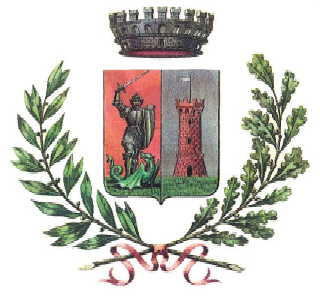 Provincia di PerugiaAREA AFFARI GENERALI E SERVIZI ALLA PERSONAwww.comune.gualdocattaneo.pg.it – pec: comune.gualdocattaneo@postacert.umbria.itAVVISO PUBBLICO PER LA FORMAZIONE DI UN ELENCO DI ESERCIZI COMMERCIALI PER LA VENDITA AL DETTAGLIO DI MATERIALE DIDATTICO E SCOLASTICO MEDIANTE BUONI CONCESSI DAL COMUNE DI GUALDO CATTANEO AGLI ALUNNI RESIDENTI FREQUENTANTI LA SCUOLA PRIMARIA O SECONDARIA DI I GRADO DELL’ISTITUTO COMPRENSIVO “A. CAPITINI” DI GUALDO CATTANEO - A.S. 2022/2023, DESTINATARI DEL PROGETTO “INSIEME A SCUOLA A.S. 2022/2023”.Giusta Deliberazione di Giunta Comunale n. 94 del 21/07/2022ART. 1 OGGETTO E FINALITA’Oggetto del presente avviso pubblico è l’istituzione da parte del Comune di Gualdo Cattaneo di un elenco di esercizi commerciali disponibili per la vendita al dettaglio di materiale didattico e scolastico presso i quali i beneficiari del Progetto “INSIEME A SCUOLA a.s. 2022/2023”, possono rivolgersi e utilizzare il buono per l’acquisto del predetto materiale.ART. 2 DESTINATARI DELL’AVVISOPossono presentare richiesta di iscrizione all’elenco di cui al presente avviso gli esercenti attività commerciali che possono fornire materiale scolastico e/o didattico e disponibili ad accettare buoni cartacei per la vendita al dettaglio di materiale didattico e scolastico.ART. 3 MODALITA’ E TERMINI PER LA PRESENTAZIONE DELLE DOMANDE DI ISCRIZIONELa domanda di iscrizione all’elenco deve essere presentata dal legale rappresentante/titolare o delegato del soggetto di cui all’art. 2 in formato elettronico a partire dal giorno di pubblicazione del presente avviso, utilizzando il modello allegato al presente avviso quale parte integrante e sostanziale dello stesso.La domanda, debitamente sottoscritta e completa in ogni sua parte a pena di inammissibilità, dovrà essere trasmessa a mezzo posta elettronica certificata al seguente indirizzo: comune.gualdocattaneo@postacert.umbria.it.L’Amministrazione non si assume nessuna responsabilità per eventuali disguidi imputabili a fattori terzi, a caso fortuito o a forza maggiore. Le domande trasmesse con modalità diverse da quanto sopra indicato non sono ammissibili.Le dichiarazioni effettuate dal soggetto richiedente hanno valore di dichiarazione sostitutiva di certificazione o di atto di notorietà. In caso di atti e/o dichiarazioni false, si applicano le sanzioni penali di cui all’art. 76 del D.P.R. 445/2000.ART. 4 ISCRIZIONE ALL’ELENCOLe domande saranno istruite da parte dei competenti uffici del Comune di Gualdo Cattaneo. Al termine dell’istruttoria formale, avente ad oggetto la verifica delle condizioni di ammissibilità previste dagli art. 2 e 3, gli esercizi commerciali che hanno presentato domanda verranno iscritti all’elenco, previa acquisizione dell’atto di impegno di cui al successivo articolo. L’elenco sarà pubblicato dal Comune di Gualdo Cattaneo  nel proprio sito istituzionale. Gli iscritti potranno richiedere, in qualsiasi momento, di cancellare la propria iscrizione.ART. 5 OBBLIGHI DEI SOGGETTI ISCRITTI ALL’ELENCOGli esercizi commerciali iscritti all’elenco dovranno sottoscrivere un atto di impegno nel quale verranno dettagliati gli adempimenti necessari per ottenere il rimborso dei buoni ricevuti.In particolare, gli esercizi commerciali, inseriti nell’apposito elenco, al momento dell’acquisto sono tenuti a verificare l’autenticità del buono emesso dal Comune di Gualdo Cattaneo e ad identificare l’utilizzatore, posto che il buono è nominativo e può essere utilizzato esclusivamente dal titolare. Non è consentito agli esercizi commerciali iscritti nell’elenco accettare che il buono sia utilizzato da un soggetto diverso dal titolare o suo delegato o convertire il buono in denaro contante.Laddove l’acquirente intenda sostenere una spesa superiore al valore massimo del buono il pagamento della differenza resta a carico dell’acquirente. Il Buono non potrà essere frazionato del suo valore ma dovrà essere fruito per intero.Resta inteso, pena l’esclusione dall’elenco, che i prezzi praticati al beneficiario non potranno essere superiori a quelli praticati al pubblico.Gli esercizi commerciali, inseriti nell’apposito elenco, dovranno trasmettere all’Amministrazione Comunale la documentazione comprovante la vendita del materiale didattico e scolastico a seguito di utilizzo dei buoni. In particolare, l’esercizio commerciale, ai fini della liquidazione dell’importo corrispondente ai buoni acquisiti, dovrà trasmettere al Comune di Gualdo Cattaneo, salva diversa disposizione:Fattura commerciale elettronica avente ad oggetto: Acquisizione Buoni Progetto Insieme a Scuola a.s. 2022/2023, nella quale saranno riportati il numero dei buoni acquisiti ed il valore degli stessi. Il Codice Univoco per la fatturazione è il seguente: 9FO0DB.Buoni o copia degli stessi che andranno consegnati/inviati nel giorno di emissione della relativa fattura.Gli esercizi Commerciali, inoltre, dovranno essere in possesso di  conto corrente dedicato, impegnandosi a rispettare gli obblighi di tracciabilità di cui alla Legge n. 136/2010 e ss.mm.ii.ART. 6  PAGAMENTO DEL BUONO ALL’ESERCENTE Il Comune di Gualdo Cattaneo procederà all’accettazione della fattura qualora la stessa sia completa di tutti i dati richiesti e specificati al precedente art. 5 ed al successivo pagamento entro 30 gg. dalla data di accettazione della stessa, previa verifica della regolarità contributiva e della correttezza e congruenza della documentazione presentata unitamente alla fattura emessa, mediante bonifico bancario su conto corrente dedicato, nel rispetto degli obblighi di tracciabilità di cui alla Legge n. 136/2010 e ss.mm.ii. per tutta la durata del contratto.ART.  7 DISPOSIZIONI FINALIL'iscrizione all'elenco non determina assunzione di alcun obbligo specifico da parte Comune  di Gualdo Cattaneo nei confronti dei soggetti iscritti, né l'attribuzione agli stessi di alcun diritto in ordine alla possibilità di essere individuati tra i diversi soggetti iscritti in elenco da parte dei beneficiari dei buoni di cui al Progetto “Insieme a Scuola A.S. 2022/2023”. ART. 8 INFORMAZIONI SUL PROCEDIMENTO AMMINISTRATIVO E TUTELA DELLA PRIVACYAi sensi della L. 241/1990 e successive modifiche e integrazioni l’unità organizzativa cui è attribuito il procedimento è Comune di Gualdo Cattaneo - Area Affari Generali e Servizi alla Persona – Responsabile dell’Area Dott. Stefania Bertinelli.Il diritto di accesso, di cui all’art. 22 della Legge 241/91 e ss.mm.ii., viene esercitato, mediante richiesta motivata, indirizzata al Comune di Gualdo Cattaneo. Ai sensi degli artt. 13 e 14 del Regolamento UE 2016/679 del 26/04/2016 (GDPR) e del D.Lgs
101/2018 relativo alla protezione della persone fisiche con riguardo al trattamento dei dati personali, nonché alla libera circolazione di tali dati, le informazioni, i dati e le notizie e le dichiarazione acquisite, di natura personale e sensibili, saranno trattati esclusivamente per la durata relativa all’espletamento del procedimento di cui al presente avviso dal Comune di Gualdo Cattaneo, in qualità di titolare del trattamento. Gualdo Cattaneo, lì 22/07/2022							             IL REPONSABILE DELL’AREA								F.to Dott. Stefania BertinelliAl Comune di Gualdo CattaneoPEC: comune.gualdocattaneo@postacert.umbria.itOGGETTO: Istanza di partecipazione all’Avviso Pubblico per la formazione di un elenco di esercizi commerciali per la vendita al dettaglio di materiale didattico e scolastico mediante acquisizione di buoni - Progetto Insieme a Scuola a.s. 2022/2023.Visto l’Avviso pubblico avente ad oggetto: “AVVISO PUBBLICO PER LA FORMAZIONE DI UN ELENCO DI ESERCIZI COMMERCIALI PER LA VENDITA AL DETTAGLIO DI MATERIALE DIDATTICO E SCOLASTICO MEDIANTE BUONI CONCESSI DAL COMUNE DI GUALDO CATTANEO AGLI ALUNNI RESIDENTI FREQUENTANTI LA SCUOLA PRIMARIA O SECONDARIA DI I GRADO DELL’ISTITUTO COMPRENSIVO “A. CAPITINI” DI GUALDO CATTANEO - A.S. 2022/2023, DESTINATARI DEL PROGETTO “INSIEME A SCUOLA A.S. 2022/2023”Il/la sottoscritto/a ___________________________________________________			   Codice fiscale _______________________________Recapito cellulare 					In qualità di titolare/legale rappresentante dell’esercizio commerciale:Ragione sociale												Nome dell’esercizio 											 P.Iva 													 Codice Fisacale 												Sede legale/fiscale 											Sede punto vendita ___________________________________________________Tel. 						 E-mail: 						PEC: 													IBAN: 													CHIEDEL’iscrizione nell’elenco degli esercizi commerciali aderenti all’iniziativa in oggetto.A tal fine dichiara di accettare come forma di pagamento da parte degli acquirenti i buoni spesa dal valore di € 10,00 /cad. che il Comune di Gualdo Cattaneo rilascerà ai cittadini aventi diritto, beneficiari del contributo “INSIEME A SCUOLA a.s. 2022/2023”.A tal fine, consapevole di quanto prescritto dagli artt.76 e 73 del D.P.R. 28 dicembre 2000  n.445 , sulle sanzioni penali per le ipotesi di falsità in atti e dichiarazioni mendaci, sotto la propria responsabilità, ai sensi e per gli effetti di cui all’art.47 del citato D.P.R. 445/2000:DICHIARADI ESSERE ISCRITTO NEL REGISTRO DELLE IMPRESE presso la Camera di Commercio, Industria, Artigianato e Agricoltura per le attività inserenti l’Avviso pubblico, con la seguente categoria merceologica ___________________________________________________;Di accettare integralmente tutte le condizioni previste nell’Avviso pubblico in oggetto;Di autorizzare il trattamento dei dati personali e sensibili per l’adesione al servizio in oggetto, ai sensi del D.Lgs.n.196/2003, del GD.P.R. n.679/2016 (Regolamento Europeo sulla protezione dei dati personali) e del D.Lgs. del 10 agosto 2018 n.101 (Codice privacy).Data,_____________________________IL RICHIEDENTE-------------------------------------------------------------------------------------( timbro dell’esercizio e firma leggibile per esteso del legale rappresentante)ALLEGARE: DOCUMENTO DI RICONOSCIMENTO DEL TITOLARE/LEGALE RAPPRESENTANTEInformativa ai sensi degli art. 13-14 del GDPR (General Data Protection Regulation) 2016/679 e della normativa nazionale.Il Comune di Gualdo Cattaneo, in qualità di titolare (con sede in Piazza Umberto I, 3 IT-06035 - P.IVA 01122190547; PEC: comune.gualdocattaneo@postacert.umbria.it ; Centralino: +39 074292941), tratterà i dati personali conferiti con modalità prevalentemente informatiche e telematiche, per le finalità previste dal Regolamento (UE) 2016/679 (RGPD), in particolare per l'esecuzione dei propri compiti di interesse pubblico o comunque connessi all'esercizio dei propri pubblici poteri, ivi incluse le finalità di archiviazione, di ricerca storica e di analisi per scopi statistici.I dati saranno trattati per tutto il tempo necessario all'erogazione della prestazione o del servizio e, successivamente alla conclusione del procedimento o del servizio erogato, i dati saranno conservati in conformità alle norme sulla conservazione della documentazione amministrativa.
I dati saranno comunicati a terzi e diffusi nei soli casi previsti dalla vigente normativa generale o di settore ed indicati nell'informativa dettagliata di ogni servizio.
L’interessato potrà, in qualsiasi momento, esercitare i diritti:di richiedere maggiori informazioni in relazione ai contenuti della presente informativa;di accesso ai dati personali;di ottenere la rettifica o la cancellazione degli stessi o la limitazione del trattamento che lo riguardano (nei casi previsti dalla normativa);di opporsi al trattamento (nei casi previsti dalla normativa);alla portabilità dei dati (nei casi previsti dalla normativa);di revocare il consenso, ove previsto; la revoca del consenso non pregiudica la liceità del trattamento basata sul consenso conferito prima della revoca;di proporre reclamo all'autorità di controllo (Garante Privacy);di dare mandato a un organismo, un'organizzazione o un'associazione senza scopo di lucro per l'esercizio dei suoi diritti;di richiedere il risarcimento dei danni conseguenti alla violazione della normativa.
L’interessato potrà inoltre contattare il Responsabile Unico per la protezione dei dati personali presso l’Unione dei Comuni ed i Comuni aderenti avv. Luca Iadecola: Email: luca@studioiadecola.it.
Gli interessati, ricorrendone i presupposti, hanno, altresì, il diritto di proporre reclamo al Garante quale autorità di controllo secondo le procedure previste.Maggiori e più puntuali precisazioni sulle finalità di trattamento e sulle altre informazioni utili sono fornite nelle singole informative dei vari servizi.Io sottoscritto/a alla luce dell’informativa ricevuta ◻/ esprimo il consenso ◻ NON esprimo il consenso al trattamento dei miei dati personali inclusi quelli considerati come categorie particolari di dati. ◻/ esprimo il consenso ◻ NON esprimo il consenso alla comunicazione dei miei dati personali a enti pubblici per le finalità indicate nell’informativa. ◻/ esprimo il consenso ◻ NON esprimo il consenso al trattamento Io sottoscritto/a dichiaro di aver ricevuto l’informativa che precede. Firma ____________________________ Luogo, ____________________ lì _______________